My MonsterMonster self-introduction (自己紹介)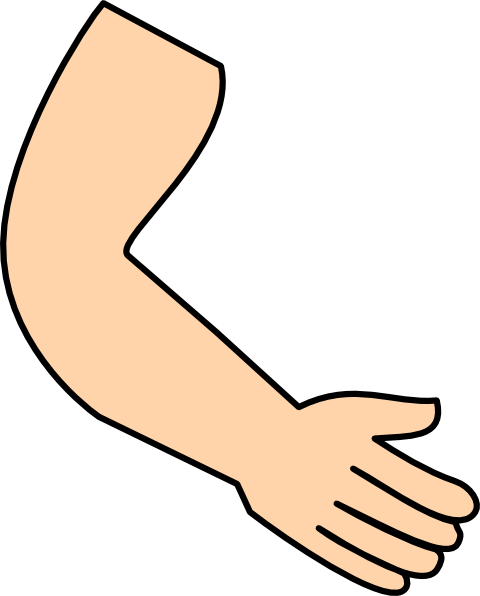 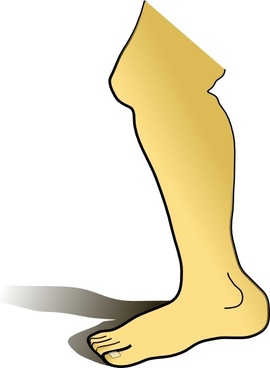 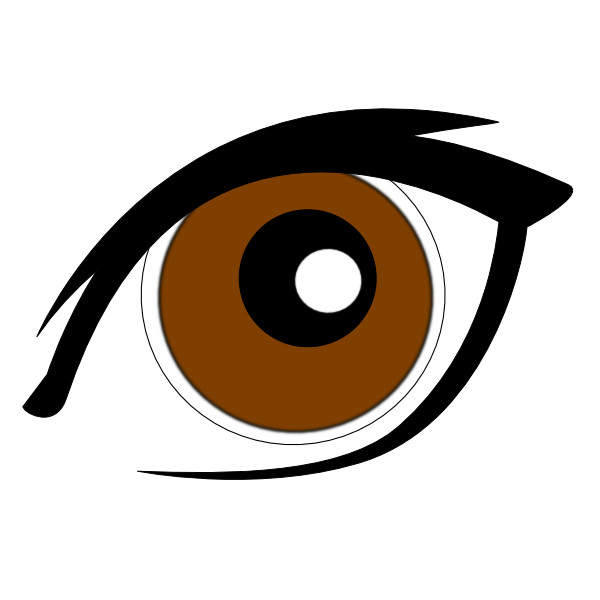 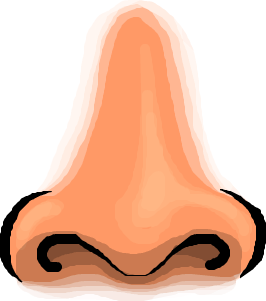 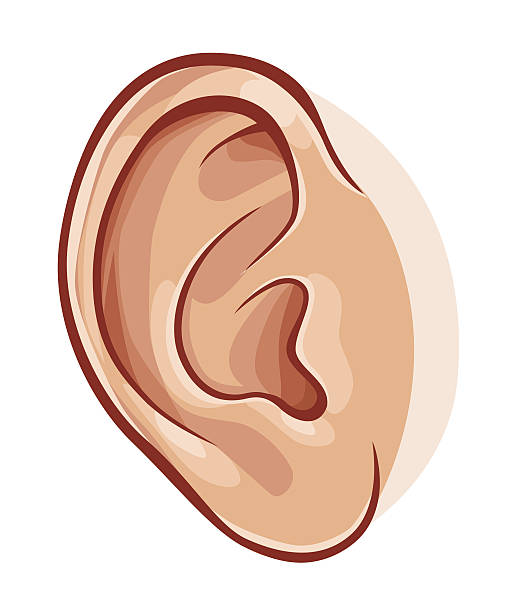 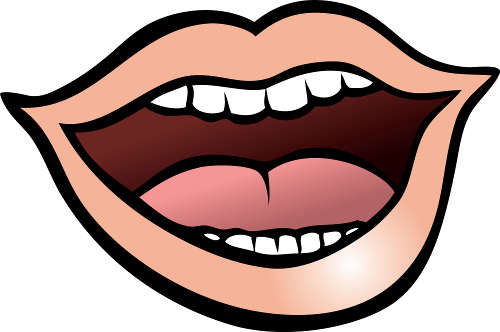 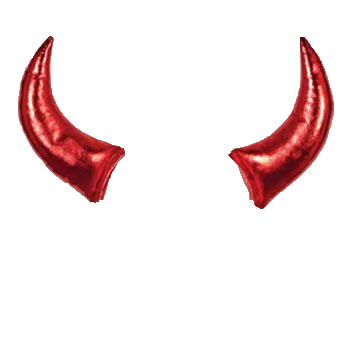 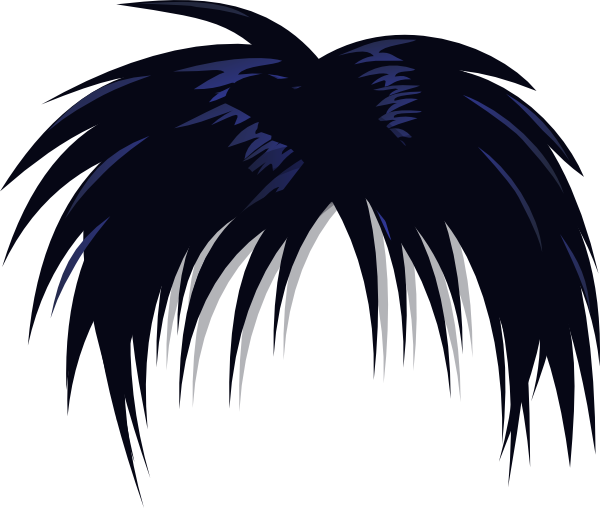 